Obec CebivZastupitelstvo obce Cebivč.j.: Cebiv/611/2023OBEC CEBIV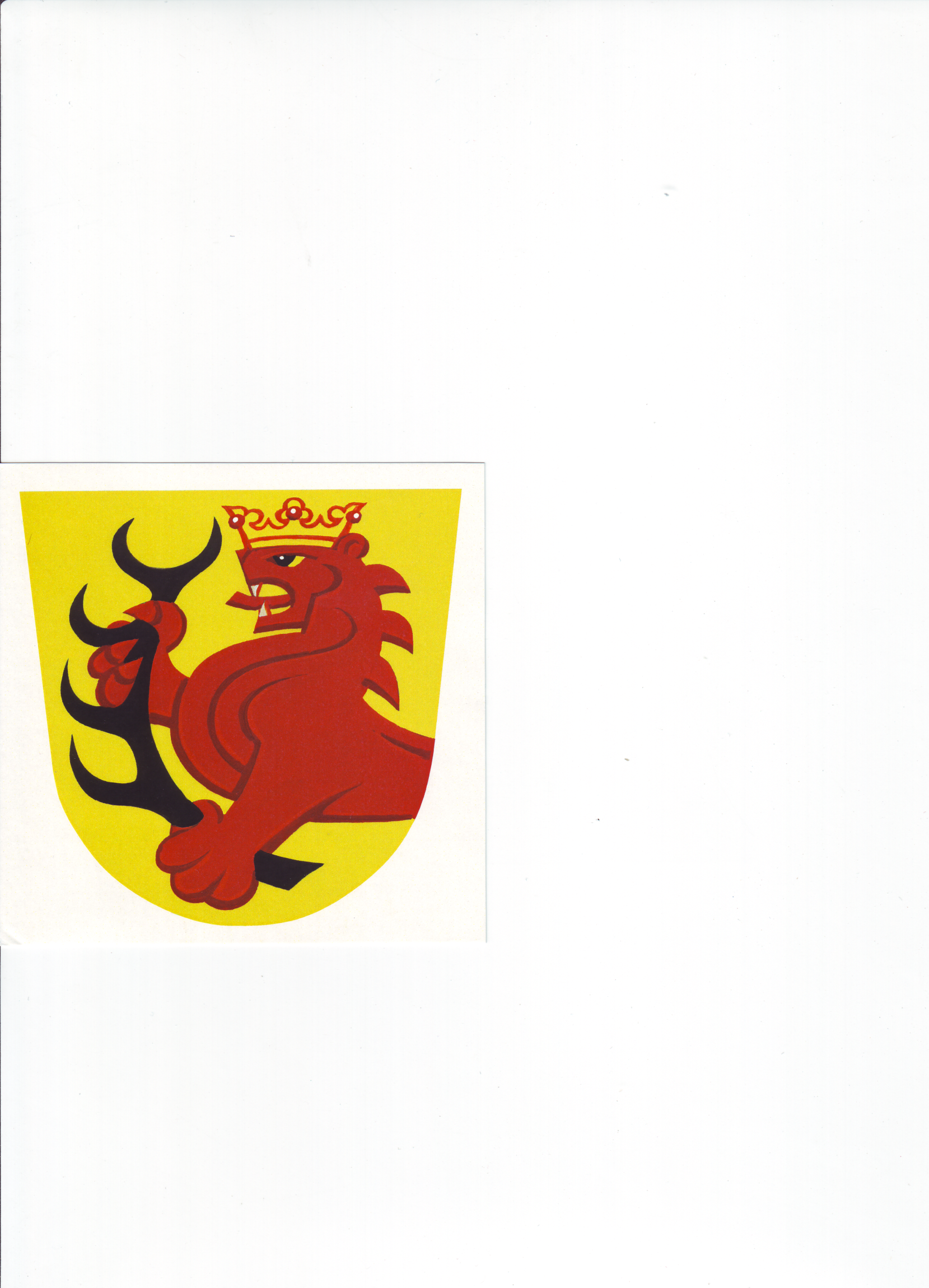 Obecně závazná vyhláška obce Cebiv, kterou se stanovujíkoeficienty pro výpočet daně z nemovitých věcíZastupitelstvo obce Cebiv se na svém zasedání dne 03.07.2023 usnesením č. 5/B10/2023 usneslo vydat na základě níže uvedených ustanovení zákona č. 338/1992 Sb., o dani z nemovitých věcí, ve znění pozdějších předpisů (dále jen „zákon o dani z nemovitých věcí“) a v souladu s § 10 písm. d) a § 84 odst. 2 písm. h) zákona č. 128/2000 Sb., o obcích (obecní zřízení), ve znění pozdějších předpisů, tuto obecně závaznou vyhlášku:Čl. 1Koeficient u zdanitelných staveb a zdanitelných jednotekPro budovy sloužící pro rodinnou rekreaci a budovy rodinného domu užívané pro rodinnou rekreaci, budovy, které plní doplňkovou funkci k těmto budovám, garáže vystavěné odděleně od budov obytných domů, zdanitelné jednotky, jejichž převažující část podlahové plochy je užívána jako garáž, zdanitelné stavby a zdanitelné jednotky, jejichž převažující část podlahové plochy nadzemní části zdanitelné stavby nebo, nemá-li podlahovou plochu, zastavěné plochy zdanitelné stavby nebo podlahové plochy zdanitelné jednotky je užívaná k podnikání, se v souladu s §11 odst. 3 b) zákona o dani z nemovitých věcí stanovuje koeficient 1,5.Čl. 2Místní koeficient(§ 12 zákona o dani z nemovitých věcí)Pro níže uvedené části obce Cebiv se stanoví místní koeficient, kterým se násobí daň poplatníka za jednotlivé druhy pozemků, zdanitelných staveb nebo zdanitelných jednotek, popřípadě jejich souhrny, s výjimkou pozemků uvedených v § 5 odst. 1 zákona o dani z nemovitých věcí, a to ve výši:Zastavěné území obce	- 	koeficient 1,Nezastavěné území obce	-	koeficient 2.Hranice mezi zastavěným a nezastavěným územím obce jsou vymezeny platným Územním plánem obce Cebiv, který je přístupný:Listinná podoba 	- 	Obecní úřad Cebiv, Cebiv 64,Elektronická podoba	-	webové stránky obce - https://www.cebiv.cz/.Čl. 3ÚčinnostTato obecně závazná vyhláška nabývá účinnosti 01.01.2024.------------------------------------------					---------------------------------Ing. Zdeněk Teplý						       Pavlína Jonášová    	místostarosta obce						        starostka obce